Mathématiques – Séance du mercredi 1er juillet 2020Les exercices proposés sont dans la continuité des activités réalisées lors de l’émission d’aujourd’hui. Calcul mental A partir de la droite graduée tracée hier (cf ressources du mardi 30 juin), mettre une croix à 69 puis placer d’autres croix en suivant le chemin :  -5, + 3, -7, + 8, + 3Nombres- Tracer une droite de 12 à 15 carreaux de longueur sur le cahier de l’enfant. - Placer une graduation sur chaque ligne verticale. Écrire tous les nombres. - On imagine que l’enfant lance le dé. Il est placé sur la première case. Il obtient : 3, 5 et 2. Sur quelles cases est-il tombé ? Déplacement sur quadrillage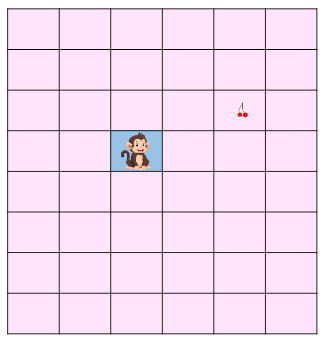 Voici le programme de Monkey pour aller rejoindre la cerise. Complète la dernière étape. 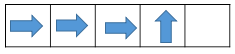 Problèmes du jour et problème supplementaireProblèmes du jour : Un kangourou fait 4 bonds de 3 mètres.Quelle est la longueur parcourue par le kangourou ? Un kangourou fait 2 bonds de 6 mètres, puis il fait un troisième bond.En tout, il a parcouru 20 mètres. Quelle est la longueur du troisième bond ? Un kangourou fait 3 bondsLe premier bond mesure 6 mètres. La longueur du deuxième bon est le double de la longueur du premier bond.Le troisième bond mesure 10 mètres. Quelle est la longueur parcourue par le kangourou ?Problème supplémentaire : Un kangourou fait 5 bonds.Il commence par faire 4 bonds de 5 mètres, puis il fait un cinquième bond.En tout, il a parcouru 27 mètres. Quelle est la longueur du cinquième bond ? 